Look at this sign. What does it say?   Mark the correct letter A, B or C.1.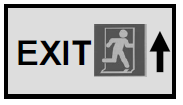 A) This is the way out.B) The toilet is this way.C) You cannot go this way.Which of these words is the odd one out?2. A) doctor   B) nurse   C) postman   D) hospital3. A) aunt    B) sister     C) mother    D) uncleWrite the correct preposition to fill the gaps. Use  on, of, in, at.4. What time does the train arrive ________ New York?5. He persisted ________ his refusal to admit responsibility.6. I'm not keen _____ cabbage. 7. I'm not overly fond ______ cooking.Choose the correct word to complete the sentences.8. A shop - _______ is somebody who steals from shops.A) thief            B) lifter             C) robber9. I’m afraid I’ll never understand my children. The generation _________ is unbridgeable.A) gap           B) conflict             C) holeChoose the option which best completes each of the following sentences.10.“What did you say?” “ __________________ It wasn’t important.”a) Don’t worry.                b) Never mind.           c) I don’t care.11.Why didn’t she let _____________________ ?a)them go            b) them to go         c) to go them12.They congratulated her _________ doing so well in her exams.a)on               b) for              c) of13.________________ you hurry, you won’t catch the train.a)Unless            b) Except             c) If14. Cats and dogs are usually kept as ........ .a) farm animals           b) wild animals              c) pets15. Imagine you have just returned from a two-week holiday. Write an e-mail to your friend telling him/her about the holiday. Include information about the journey, where you stayed, what you did and the people you met.Candidates may score between 0 and 84  for tests 1-14 (6 for each one)Candidates may score between 0 and 16  for test 15 (writing a sketch/review/essay)